Wilson Library Video Lessons5th Grade: First Chapters for 5th Grade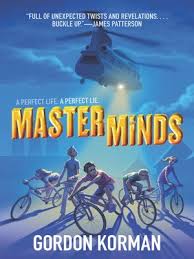 https://www.youtube.com/watch?v=7dUZi-0DWRQ&t=34s Masterminds Part 1 https://www.youtube.com/watch?v=dIQFtX7o5jk&t=25s Masterminds Part 2https://www.youtube.com/watch?v=tio9a4qXd8g&t=43s Ungifted 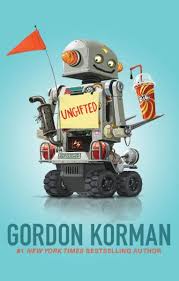 https://www.youtube.com/watch?v=8pBkt2-Nhzk New Kid 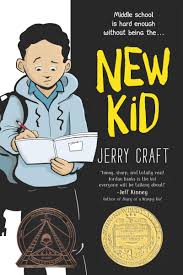 3rd and 4th Grade: Night of the Twisters  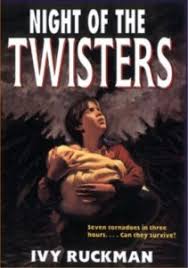 Chapter 8 Part 1  https://www.youtube.com/watch?v=-DizZnseZFg&t=3s Chapter 8 Part 2  https://www.youtube.com/watch?v=tGRwtxBqpPo&t=49s Chapter 9 https://www.youtube.com/watch?v=mBDRSg9KBHg&t=50s Chapter 10 Part 1  https://www.youtube.com/watch?v=22S-P6u2Sn4 Chapter 10 Part 2  https://www.youtube.com/watch?v=471hmMi2Wic  Chapter 11  https://www.youtube.com/watch?v=EvLc3XYksFs  Chapter 12  https://www.youtube.com/watch?v=YiSl5XCfdTg 2nd Grade :  Secret of the Silver Key 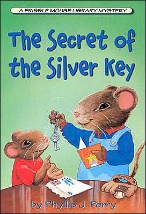 Chapter 8 https://www.youtube.com/watch?v=nFixVGnvFlA&t=26s Chapter 9  https://www.youtube.com/watch?v=gTVVLeK-O9I Chapter 10 https://www.youtube.com/watch?v=5LLSYqFRs8E 1st Grade : Stuart’s Cape 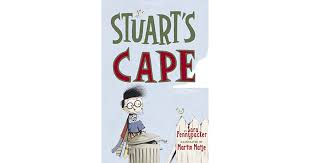 Chapter 3  https://www.youtube.com/watch?v=3gCwYyvt-EM Chapter 4  https://www.youtube.com/watch?v=wxt7sEClln8 Chapter 5  https://www.youtube.com/watch?v=rjVDUY1l5OY Chapter 6  https://www.youtube.com/watch?v=kMOk90Jf4l8 Kindergarten :  Caldecott Award Winning BooksA Sick Day For Amos McGee https://www.youtube.com/watch?v=7lmsWPtBgmc&t=23s     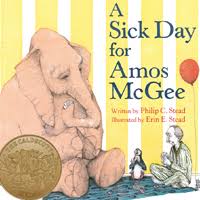 My Friend Rabbit https://www.youtube.com/watch?v=lkRVPJSYx5U&t=2s  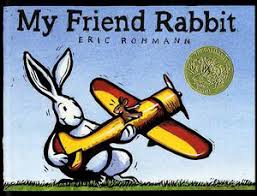 The Three Pigshttps://www.youtube.com/watch?v=1ualKvmGfs8 